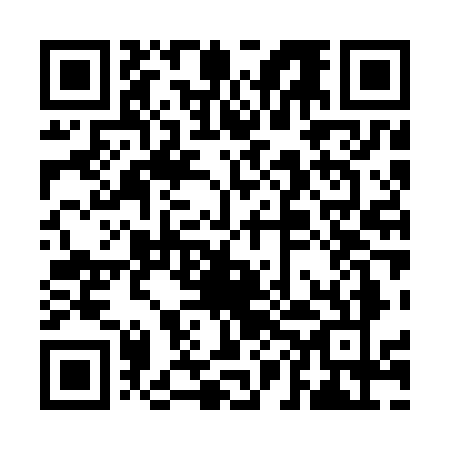 Prayer times for Baleneliai, LithuaniaWed 1 May 2024 - Fri 31 May 2024High Latitude Method: Angle Based RulePrayer Calculation Method: Muslim World LeagueAsar Calculation Method: HanafiPrayer times provided by https://www.salahtimes.comDateDayFajrSunriseDhuhrAsrMaghribIsha1Wed3:115:461:286:419:1211:372Thu3:105:431:286:429:1411:383Fri3:095:411:286:439:1611:394Sat3:095:391:286:449:1811:405Sun3:085:371:286:459:2011:406Mon3:075:351:286:479:2211:417Tue3:065:321:286:489:2411:428Wed3:055:301:276:499:2611:439Thu3:045:281:276:509:2811:4410Fri3:035:261:276:519:2911:4511Sat3:025:241:276:529:3111:4512Sun3:025:221:276:549:3311:4613Mon3:015:201:276:559:3511:4714Tue3:005:191:276:569:3711:4815Wed2:595:171:276:579:3911:4916Thu2:595:151:276:589:4111:4917Fri2:585:131:276:599:4311:5018Sat2:575:111:277:009:4511:5119Sun2:575:101:287:019:4611:5220Mon2:565:081:287:029:4811:5321Tue2:555:061:287:039:5011:5322Wed2:555:051:287:049:5211:5423Thu2:545:031:287:059:5311:5524Fri2:545:021:287:069:5511:5625Sat2:535:001:287:079:5711:5726Sun2:534:591:287:089:5811:5727Mon2:524:581:287:0810:0011:5828Tue2:524:561:287:0910:0111:5929Wed2:514:551:287:1010:0311:5930Thu2:514:541:297:1110:0412:0031Fri2:514:531:297:1210:0512:01